Uva Wellassa University of Sri LankaInternational Research Conference IRCUWU-2019“Sustainable business transition through technology and innovation”Payment Confirmation for International ParticipantsDate: I agree to confirm herewith if my/our research title of  is accepted for the International Research Conference 2019, I /We agree to make the spot payment on the participating day.  If I/we fail to make the payment on the participating day, I agree to make the payment via credit card number of   CVV ** Information provided are confidential and only used for the International Research Conference purposes.Full NamePassport NumberSignature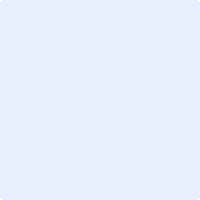 